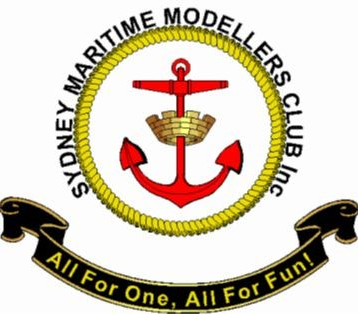 Application for MembershipSydney Maritime Modellers ClubName: Address: Post Code: Phone:Emergency Contact No. …………….……………………………………………………  (For Medical Emergency only) E Mail:                                                                                                  (Privacy Policy Applies See Website) Date:  Signed: ......................................... If current member name of another Radio Yachting Club please detail: ……………………………………… Membership type: (Annual)  Come to the Lake on Saturday and Get Nominated Nominated By: .................................................................................................  Date: ......................................... Signature: ..................................................................................... Seconder: .......................................................................................................... Date: .........................................Signature: ...................................................................................... Fees (once membership approved)Joining Fee ($15), Annual Membership Full $45, If a current Member of NSW Affiliated RCY club $30. Approved by Meeting of Committee Date: …………………………………………………….                     Club Information is available on http://smmc1998.weebly.com/